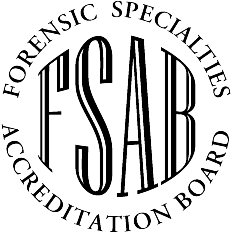 Annual ReportSubmitted By(Name of Accredited Organization)(Organization Acronym, if any)(Most Recently Completed Calendar Year)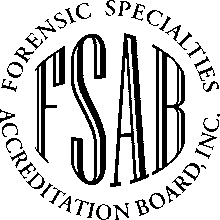 Annual Report on AccreditationINTRODUCTIONThe Annual Report is required of all Conformity Assessment Body (CAB) that are accredited by the Forensic Specialties Accreditation Board (FSAB). It is the responsibility of the CAB to report all significant changes in its program to FSAB in a timely manner. At a minimum, all significant changes are required to be reported in the Annual Report. The Annual Report must be submitted no later than March 31, each year. The report information should reflect the most recently completed calendar year.INSTRUCTIONSPlease complete the Annual Report form in full and attach documentation as required.Your first response to a question will usually require a yes/no answer. You may add comments to further describe or clarify your answer. If an organization sponsors more than one CAB, a separate Annual Report must be submitted for each such CAB.The FSAB committee and board certificants having access to the submitted documentation are obligated under FSAB requirements to treat all information not disclosed in public documents as confidential.Please complete and return the Annual Report to:Forensic Specialties Accreditation Board, Inc.Attention: James Williamson5540 N Academy Blvd Suite 230Colorado Springs, CO 80918You may send the form electronically with an embedded or digital signature to jwilliamson@btprofessionalsolutions.com The Annual Report must be submitted no later than March 31, each year. Failure to submit an Annual Report may result in the loss of FSAB accreditation. Form Information and Instructions: The shaded boxes on the cover and following pages are for typing information. Place your cursor in the box and begin typing. The box will expand as you type so that your answer can be any length, the text will wrap automatically. The shading will not appear on printed pages. Place your cursor on the YES or NO checkbox and click to place an X on that box; click the box again to remove the X. You can use the tab key to go to the next shaded area. When complete the application should be saved as a file name that includes your board's initials or acronym before sending to FSAB.(example Annual_Report_WXYZ_2014.docx)1. Name of Accredited Organization     2. Primary contact person      Position within organization      Contact information, if different       3. Street address, if any      Mailing address, if different      Phone      	Fax      E-mail      	Website address      4. Have there been any changes to your organizational structure during the previous year? Yes 	 No  If yes, please explain, and attach current organizational chart to this report      Please provide the web site where the changes can be found      Please provide explanation of how CAB certificants are informed of these changes:      5. List current officers of the organization.Officers:President	     Contact information      Vice-Pres.	     Secretary	     Treasurer	     Contact information      Other (e.g., Executive Director)	     Contact information      Board Certificants (list below):6. Is there is a separate certification board/committee directly responsible for the certification program? 	Yes 	  No   If yes, list the names of the board/committee certificantsOfficers:										Board/Committee Certificants (list below):Chair	     				 					     	Contact information      						     	Secretary	     								     Contact information      						     Other (e.g., Director)     						     Contact information	      						     7. Name of forensic specialty certifying program      8. How often is the directory updated, when necessary? Yes    No When was the directory last updated? Date      9. Number of individuals certified as of December 31      10. Number of individuals taking the certification examination during the previous calendar year.      11. Number of new certificates granted during the previous calendar year.      12. Number of individuals recertified during the previous calendar year.      13. Have you made any changes to your policies and procedures manual? Yes    No 	If yes, please summarize these changes and indicate how CAB certificants are informed of these changes. Comments      If no, when was the last review of your policies and procedures conducted? Date      14. Have you updated/changed the criteria used to evaluate candidates for certification? Yes    No If yes, please provide an outline of these changes. Comments      15. Have you made changes to the standards used to credential (evaluate), test and certify applicants?    Yes    No If yes, please provide details, and indicate how CAB certificants are informed of these changes. Comments      16. Have you made changes to the standards used for recertification?  Yes    No If yes, please provide the details, and indicate how CAB certificants are informed of these changes. Comments      17. Have you conducted an internal audit of your certification program in the last calendar year? Yes 	  No 	If yes, please explain any significant findings and how these were addressed. Comments      If no, when was your last previous internal audit conducted? Comments      Please attach a copy of your most recent internal audit report 18. Have you conducted a review of your management system? Yes    No 	If yes, please explain any significant findings and how these were addressed. Comments      If no, when was your last previous audit conducted? Date      Please attach a copy of your most recent management review report19. Have you conducted an annual audit of your records? Yes    No 	If yes, please explain any significant findings and how these were addressed. Comments      If no, when was the last records audit conducted? Date      20. Have you received any written complaints about the certification program or individual certificants?  Yes   No If yes, please indicate the general nature of the complaints and how they have been resolved. Comments      21. Have you received any appeals? Yes    No If yes, please indicate the general nature of the appeal(s) and how it/they was/were resolved. Comments      22. Is there a plan to change the scope of the certification program? Yes    No If yes, please summarize these changes and provide details. Comments      23. How often is the directory updated, when necessary? Yes    No When was the directory last updated? Date      24. If any non-conformities were found during your most recent re-accreditation, please describe how the adjustments made are working or not working for the CAB. Comments      25. Any Additional Comments:PLEASE READ CAREFULLY THE FOLLOWING PARAGRAPHS.Based on the answers provided in this Annual Report, it is understood that additional information may be requested by the FSAB. Any additional information provided will be considered part of this Annual Report. Information provided in this Annual Report may be verified.The representative speaking on behalf of the CAB acknowledges that he or she has the authority to so speak and states that the information provided herein is true and accurate to the best of his/her knowledge. By signing this document, the representative acknowledges that any misrepresentation of fact is cause for revocation of accreditation by the FSAB.In the event of a disagreement with the action of the FSAB, I agree on behalf of the CAB to comply with FSAB Procedure 14:  Handling Appeals.Representative of organization/certification CAB 																																(Signature)Date      										Title      